STAATLICHES SCHULAMT OFFENBURG 
__________________________________________________________________________________________________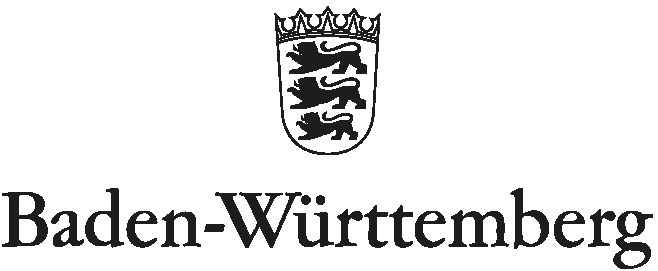 Antrag zur Prüfung des Anspruchs auf ein sonderpädagogisches Bildungsangebotgemäß § 82 SchG Feststellung des Anspruchs und §4 SBA-VO- Antrag der Erziehungsberechtigten -Wir beantragen/Ich beantrage die Prüfung eines Anspruchs auf ein sonderpädagogisches Bildungsangebot bei unserem/meinem Kind. Hierzu beauftragt das Staatliche Schulamt Offenburg eine Gutachterin/einen Gutachter mit der Erstellung eines sonderpädagogischen Gutachtens. Wir wirken/Ich wirke bei der Prüfung des Anspruchs mit. 
Das von uns/mir unterschriebene Formular „Schweigepflichtentbindung“ liegt dem Antrag bei.Datum		Unterschrift 1. Erziehungsberechtigte		Unterschrift 2. Erziehungsberechtigte__________________________________________________________--- Abschnitt nur von der Schulleitung der allgemeinen Schule auszufüllen ---Die Erziehungsberechtigten wünschen als Gutachter/in:           
Datum		Unterschrift der Schulleitung der allgemeinen SchulePersonenbezogene Daten des Kindes/der Schülerin/des SchülersPersonenbezogene Daten des Kindes/der Schülerin/des SchülersPersonenbezogene Daten des Kindes/der Schülerin/des SchülersPersonenbezogene Daten des Kindes/der Schülerin/des SchülersName:      Name:      Vorname:       weibl.         männl.        divers   Vorname:       weibl.         männl.        divers   Geburtsdatum:      Religion:      Geburtsort:      Land:      Klasse:       Einschulung:      Nationalität:      Erstsprache:      Name, Vorname der Mutter:      Anschrift:      Telefon:      E-Mail:      Erziehungsberechtigt:   Ja          NeinName, Vorname der Mutter:      Anschrift:      Telefon:      E-Mail:      Erziehungsberechtigt:   Ja          NeinName, Vorname des Vaters:      Anschrift (wenn abweichend):      Telefon:      E-Mail:      Erziehungsberechtigt:   Ja         NeinName, Vorname des Vaters:      Anschrift (wenn abweichend):      Telefon:      E-Mail:      Erziehungsberechtigt:   Ja         NeinSchüler/in gemeldet bei:      Eltern:               Mutter:               Vater:             Pflegeeltern: Schüler/in gemeldet bei:      Eltern:               Mutter:               Vater:             Pflegeeltern: Schüler/in gemeldet bei:      Eltern:               Mutter:               Vater:             Pflegeeltern: Schüler/in gemeldet bei:      Eltern:               Mutter:               Vater:             Pflegeeltern: Andere Sorgeberechtigte:   Name:      Anschrift:      Telefon:                 E-Mail:      Andere Sorgeberechtigte:   Name:      Anschrift:      Telefon:                 E-Mail:      Andere Sorgeberechtigte:   Name:      Anschrift:      Telefon:                 E-Mail:      Andere Sorgeberechtigte:   Name:      Anschrift:      Telefon:                 E-Mail:      